We are always looking for people who are interested 
in supporting our programs and services.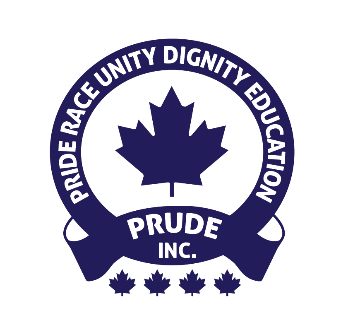  VOLUNTEER APPLICATIONPlease fill out this form. Click the text fields to type in text, and click check-boxes to check them.		           First 			     Middle			         Last		         Month	        Day	    Year			Street				City/Town	       Prov.	 Postal Code		 	Home				 Work				CellWhat is your time commitment level?   Gain employment skills Share my skills Learn about new culturesReferences:Please provide two references (not family or personal friends).I hereby authorize PRUDE Inc. to contact the above named reference to establish my suitability as a volunteer and I hereby release them and their company from all liability for any damage for issuing the same. I also authorize PRUDE Inc. to keep this information in their records and absolve them from all liability. Disclaimer: It is the policy of PRUDE Inc. to screen all prospective volunteers and may request a criminal record check. We reserve the right to select applicants according to our organization’s needs and criteria. I understand and respect the confidential nature of the information I might have access to in performing my volunteer duties for PRUDE Inc.Signature of Applicant 				            DatePlease return the completed application to PRUDE Inc.:  Email:  info@prudeinc.org or Fax:  506-634-6080Mail:  PRUDE Inc. Volunteer Program, 165 Union St., Suite 301, Saint John, NB, E2L 5C7Name:  Date of Birth:          Sex:       Male        FemaleAddress:  Telephone:  Email:  Please indicate your preferred contact method: Volunteer Opportunities include: Board membershipDo you have time for meetings once a month (5:30 - 7:00 pm), and if interested, join a committee!  Practicing English with newcomer womenJoin our COME TOGETHER, the Canadian Way conversation circles on Tuesday and Thursday mornings (10:30 - noon) Mentoring newcomer women Share your knowledge and culture with newcomer women one hour/week for five months if possible. Special EventsHelp arrange and celebrate Black History Month, Elimination of Racial Discrimination, Multicultural Day, and World Refugee Day activities. Willow Grove Burial Grounds Each year volunteers are needed to help with the maintenance and repair involved in the upkeep of the grounds.Skills and experience you would like to share: Board experience Organizational skills Experience with other cultures       Languages spoken:  Public speaking Fundraising Reason for volunteering: Support the mandate of the organization Resume buildingName:  Relationship:  Relationship:  Daytime Phone:  Daytime Phone:  Daytime Phone:  Cell:  Email Address:  Email Address:  Name:  Relationship:  Relationship:  Daytime Phone:  Daytime Phone:  Daytime Phone:  Cell:  Email Address:  Email Address:  __________________________________________